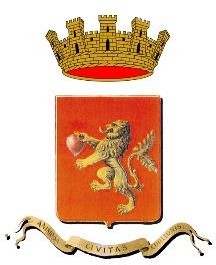 Città di CorleoneCittà Metropolitana di Palermo Il SindacoIl Sindaco e la Giunta municipale sottopongono al voto del consiglio comunale il seguenteO.d.G.Considerato che in data 04 aprile u.s., dopo lunga assenza per detenzione e altre motivazioni, è rientrato a Corleone Giuseppe Salvatore Riina detto Salvuccio, figlio del più noto Salvatore Riina, riconosciuto come capo della mafia siciliana e deceduto in carcere in regime di 41 bis.Considerato che in pari data il predetto si è presentato presso gli uffici del comune per ottenere la iscrizione nel registro dei residenti, indicando la propria dimora presso l’abitazione della madre in via Cesare Terranova;Considerato che lo stesso è risultato in possesso dei requisiti richiesti, riscontrati sia dal personale del comune che dal Corpo di Polizia Municipale, delegato a compiere gli accertamenti dovuti;Visto che, successivamente, al medesimo richiedente è stata rinnovata la carta d’identità valida per l’espatrio in precedenza già rilasciata dal Comune di Padova;Tenuto conto dei precedenti del predetto Riina, e che lo stesso è stato condannato per delitti vari con l’aggravante della partecipazione organica alla consorteria mafiosa, dalla quale non si è mai allontanato;Visto che lo stesso non ha mai mostrato alcun segno di ravvedimento rispetto alla propria condotta criminale e/o a quella della sua famiglia, cosa che ne rimarca la permanente pericolosità;Considerato che Corleone ha subito nel tempo irreparabili danni per il tragico ruolo che la mafia in generale e la famiglia Riina in particolare hanno esercitato sul territorio e sulle persone, ritardandone lo sviluppo e comprimendone le libertà con la prepotenza e la violenza delle armi;Considerato che tutto ciò ha nuociuto al buon nome della città di Corleone e dei Corleonesi in Sicilia, in Italia e nel mondo;Considerato che Corleone e i Corleonesi hanno con forza e quotidianamente ribadito il loro desiderio di vivere in libertà, nel pieno rispetto delle regole;Considerato che non è lontano il ricordo dello scioglimento per infiltrazioni mafiose dell’amministrazione e del consiglio comunale della città, che ha costituito una grave lesione della dignità e dell’onore della grande maggioranza delle persone perbene di questa comunità;Visti i tanti eventi che continuamente sottolineano il bisogno di libertà e di legalità da parte di ogni strato della pubblica opinione a partire dai giovani e dagli studenti di ogni ordine e grado;Considerato che questa Amministrazione e il Consiglio comunale in carica sono stati espressi dal voto popolare delle ultime elezioni amministrative del 25 novembre 2018, che hanno sancito un punto di non ritorno rispetto a lassismi o atteggiamenti di indifferenza nei confronti del fenomeno mafioso, ribadendo con atti, gesti e parole che la mafia va espulsa definitivamente dal tessuto sociale della città;Considerato il cammino di riscatto e di crescita che è in corso e che certamente sarà continuato da coloro che saranno chiamati alle responsabilità di governo della cosa pubblica allo scadere naturale della consiliatura;Visto che il ritorno e la presenza a Corleone di Giuseppe Salvatore Riina desta forte preoccupazione per i condizionamenti che può determinare;Considerato che le istituzioni e i cittadini appaiono ormai saldamente impegnati ad impedire ogni nostalgica ipotesi di ricaduta nei gravi errori del passato;Tutto ciò premesso e consideratoil Sindaco, la Giunta e il Consiglio Comunale ritengono inopportuna e non gradita la presenza a Corleone di Giuseppe Salvatore Riina detto Salvuccio, personaggio pericoloso e mai distaccatosi da “cosa nostra”, eAuspicanoche le autorità che ne hanno i poteri, lo obblighino a lasciare la città e a vivere lontano da essa.